Publicado en México, Ciudad de México el 10/08/2022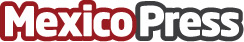 Llega a México tecnología única de Thermo Fisher Scientific para la detección de Covid-19 en el aireThermo Fisher Scientific™, empresa líder en investigación científica, presenta en México el muestreador AerosolSense™ y la prueba rápida PCR Renvo™ para detectar la presencia de Covid-19 y otros patógenos en el aire. La prueba PCR Renvo™ tarda solo 30 minutos en determinar la presencia de SARS-CoV-2, Flu A/B y/o RSV. Creado especialmente para mejorar los protocolos de seguridad e identificar áreas de alto riesgo en instalaciones como salones de clase, oficinas, hospitales y otros lugares interioresDatos de contacto:Moisés HernándezTouchpoint Marketing55 4488 4729Nota de prensa publicada en: https://www.mexicopress.com.mx/llega-a-mexico-tecnologia-unica-de-thermo Categorías: Investigación Científica Ciberseguridad Ciudad de México Oficinas Otras Industrias Innovación Tecnológica Otras ciencias http://www.mexicopress.com.mx